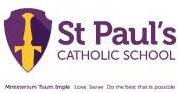 Job DescriptionRole PurposeThe Catering Assistant is a member of the Site Services Team who is responsible for supporting the operation of the efficient catering department (internal and external).  The Catering Assistant will assist the Catering Manager in the delivery of the Vision for St. Paul's and the Code of Conduct.  Catholic PurposeAll staff must understand the nature and purpose of Catholic education and know that their first responsibility is to support the school in establishing and sustaining its Catholic identity and safeguarding the teaching of the Church. All staff must ensure that this catholic identity is reflected in every aspect of their work. This duty provides the context for the proper discharge of all other duties and responsibilities.  Articulate and promote the school’s distinctive aims and ethos with parents, staff, pupils and the wider community.Hold and articulate clear values and moral purpose, leading by example with integrity, creativity, clarity and resilience.Demonstrate optimistic personal behaviour and model positive relationships and attitudes towards pupils and staff.Work with determination to inspire, support and serve others, going the extra mile when required.Protect the dignity of others through actions, interactions and decision and ensuring confidentiality at all times. Demonstrate a willingness to challenge and develop personal knowledge and skills through CPLD.Duties & ResponsibilitiesAs an energetic and enthusiastic person and will be part of a team of people lead by the Catering Manager. You will be responsible for preparing meals and serving children either here on St Pauls Catholic School or at one of our local primary schools.  This will included hot food, snacks and beverages prepared on site at St Paul’s Catholic School’s kitchenDutiesPrepare food in accordance with all guidelines and as directed by the Catering ManagerEnsure that the kitchen, dining halls, equipment and utensils are all properly cleaned and correctly stored away and / or ready for collectionFollow relevant health & hygiene and health & safety legislationsTo ensure that deliveries are met and are promptly stored away as appropriateTo ensure that all kitchen equipment is properly maintained and that any defects are reported promptly to the catering manager or Site Manager in their absenceMeet the daily deadlines in preparing food for internal and external saleServe the students food in accordance to portion controlSell goods to pupils and staff at St Paul’s Catholic School using the cashless catering tillsClear away all food stations and undertake daily washing up dutiesSet up servery areas at Primary Schools on a daily basis, as requiredMaintain temperature control standards for all foodAssist with serving high quality, tasty and appetising food for pupils, visitors and staff Participate in all general catering and dining room dutiesEnsure that all personal and food hygiene procedures are applied at all timesSafeguardingPromoting the welfare of children and young people at all times Reporting child protection and safeguarding concerns through the schools’ processes and proceduresCommitted to supporting the Prevent Duty identify risks and prevent radicalization and terrorismResponsible for immediately declaring changes in personal circumstances which may impact on the ability to safeguard others including criminal offences and situations which may cause the school or church to be brought into disrepute; or raise question as to the suitability of working with childrenAdhere to and schools DBS renewal requirements and respond to these requests in a timely mannerEnsure you receive at least annual safeguarding trainingGeneralTo work as an effective member of a team and to promote team-work at all times Work within, and believe in the Christian values of love, care and forgiveness, reflecting these in all your actions, decisions and interactions with others Observe good working practices, model exemplar professional conduct, adhere to health and safety regulations and manage oneself and all professional duties in accordance with statutory duties, requirements and expectations for those working in the public sector  Exercise flexibility in working hours / days in carrying out your own duties for the benefit of others, acknowledging the changing demands and exceptional circumstances which arise when working with peopleMaintain confidentiality in all your duties and ensure integrity in your actions and adherence to GDPR and safeguarding requirements.  Acknowledge the severity and impact of your actions should these not be adhered and the consequences which will be implemented  Consider your social media presence and remember that whilst employed at St. Paul’s you are representing the church, our school its mission and ethos Observe, adhere and actively implement the policies, procedures and regulations in place at the school to maintain the safety and wellbeing of all stakeholders This job description allocates general duties and responsibilities, not specific tasks undertaken, nor the particular amount of time to be spent on carrying them out.  Your professionalism, self-management, ability to manage a good work life balance and your knowledge of the support mechanisms and benefits in place to enable you to achieve this are your responsibilityThis job description does not form part of the contract of employment. It describes the way the post holder is expected and required to performThe post-holder is also required to undertake such other duties as may be required by or on behalf of St. Paul’s Catholic School for the continuous delivery of education, the welfare of our pupils, the well-being of our staff and in response to local, national and international situations which impact on the day to day activities of the schoolDeclarationI hereby confirm that I have read and understood the contents of this Job Description.  I acknowledge and understand that my ability to deliver the expectations outlined in this document will be achieved through my partnership with the school, my own personal and professional management and with the support of the Schools leadership structure.  I understand that I must seek support when needed, and note that the school will do everything it reasonably can to ensure I am successful in this role whilst working with me to achieve.Name:  …………………………….  	Signed:  …………………………………….	Date:  ………………….Role:Catering AssistantCatering AssistantSalary Range:Salary Range:1BNotice Period:Notice Period:One Month Line Manager:Line Manager:Catering ManagerCatering ManagerHead of Faculty: Head of Faculty: Head of Faculty: Business ManagerBusiness Manager